РЕШЕНИЕРассмотрев проект решения о внесении изменений в решение Городской Думы Петропавловск-Камчатского городского округа от 27.08.2014 № 554-р
«О протесте прокурора города Петропавловска-Камчатского от 25.08.2014
№ 07/31-31-2014 на отдельные нормы Решения Городской Думы от 27.12.2013
№ 164-нд «О порядке создания условий для обеспечения жителей Петропавловск-Камчатского городского округа услугами связи, общественного питания, торговли и бытового обслуживания» и о создании рабочей группы по разработке проектов решений Городской Думы Петропавловск-Камчатского городского округа
«О внесении изменений в Решения Городской Думы Петропавловск-Камчатского городского округа от 27.12.2013 № 163-нд «О процедурах и критериях предоставления земельных участков для целей, не связанных со строительством, на территории Петропавловск-Камчатского городского округа», от 27.12.2013
№ 164-нд «О порядке создания условий для обеспечения жителей Петропавловск-Камчатского городского округа услугами связи, общественного питания, торговли и бытового обслуживания», внесенный председателем Комитета Городской Думы по собственности, земельным отношениям, предпринимательству и инвестициям Чеботаревым К.Ю., в соответствии со статьей 17 Регламента Городской Думы Петропавловск-Камчатского городского округа, Городская Дума Петропавловск-Камчатского городского округаРЕШИЛА:1. Внести в решение Городской Думы Петропавловск-Камчатского городского округа от 27.08.2014 № 554-р «О протесте прокурора города Петропавловска-Камчатского от 25.08.2014 № 07/31-31-2014 на отдельные нормы Решения Городской Думы от 27.12.2013 № 164-нд «О порядке создания условий для обеспечения жителей Петропавловск-Камчатского городского округа услугами связи, общественного питания, торговли и бытового обслуживания» и о создании рабочей группы по разработке проектов решений Городской Думы Петропавловск-Камчатского городского округа «О внесении изменений в Решения Городской Думы Петропавловск-Камчатского городского округа от 27.12.2013 № 163-нд
«О процедурах и критериях предоставления земельных участков для целей, не связанных со строительством, на территории Петропавловск-Камчатского городского округа», от 27.12.2013 № 164-нд «О порядке создания условий для обеспечения жителей Петропавловск-Камчатского городского округа услугами связи, общественного питания, торговли и бытового обслуживания» следующие изменения:1) наименование изложить в следующей редакции:«О протесте прокурора города Петропавловска-Камчатского от 25.08.2014
№ 07/31-31-2014 на отдельные нормы Решения Городской Думы от 27.12.2013
№ 164-нд «О порядке создания условий для обеспечения жителей Петропавловск-Камчатского городского округа услугами связи, общественного питания, торговли и бытового обслуживания» и о создании рабочей группы по разработке проекта решения Городской Думы Петропавловск-Камчатского городского округа
«О внесении изменений в Решение Городской Думы Петропавловск-Камчатского городского округа от 27.12.2013 № 164-нд «О порядке создания условий для обеспечения жителей Петропавловск-Камчатского городского округа услугами связи, общественного питания, торговли и бытового обслуживания»;2) пункт 2 изложить в следующей редакции:«2. Создать рабочую группу по разработке проекта решения Городской Думы Петропавловск-Камчатского городского округа «О внесении изменений в Решение Городской Думы Петропавловск-Камчатского городского округа от 27.12.2013
№ 164-нд «О порядке создания условий для обеспечения жителей Петропавловск-Камчатского городского округа услугами связи, общественного питания, торговли  и бытового обслуживания» в следующем составе:  3) в пункте 3 слова «указанные проекты решений и представить их» заменить словами «указанный проект решения и представить его».2. Настоящее решение вступает в силу со дня его принятия.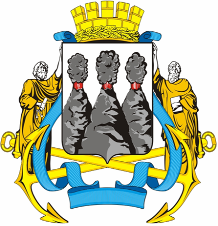 ГОРОДСКАЯ ДУМАПЕТРОПАВЛОВСК-КАМЧАТСКОГО ГОРОДСКОГО ОКРУГАот 22.10.2014 № 594-р21-я сессияг.Петропавловск-КамчатскийО внесении изменений в решение Городской Думы Петропавловск-Камчатского городского округа                     от 27.08.2014 № 554-р «О протесте прокурора города Петропавловска-Камчатского от 25.08.2014
№ 07/31-31-2014 на отдельные нормы Решения Городской Думы от 27.12.2013 № 164-нд «О порядке создания условий для обеспечения жителей Петропавловск-Камчатского городского округа услугами связи, общественного питания, торговли и бытового обслуживания» и о создании рабочей группы по разработке проектов решений Городской Думы Петропавловск-Камчатского городского округа «О внесении изменений в Решения Городской Думы Петропавловск-Камчатского городского округа                        от 27.12.2013 № 163-нд «О процедурах и критериях предоставления земельных участков для целей,                     не связанных со строительством, на территории Петропавловск-Камчатского городского округа»,                    от 27.12.2013 № 164-нд «О порядке создания условий для обеспечения жителей Петропавловск-Камчатского городского округа услугами связи, общественного питания, торговли и бытового обслуживания»председатель рабочей группы:председатель рабочей группы:председатель рабочей группы:Гаврилова Н.И.-заместитель начальника Управления по взаимодействию                  с субъектами малого и среднего предпринимательства администрации Петропавловск-Камчатского городского округа;заместитель председателя рабочей группы:заместитель председателя рабочей группы:заместитель председателя рабочей группы:Чеботарев К.Ю.-председатель Комитета Городской Думы по собственности, земельным отношениям, предпринимательству                              и инвестициям; депутат Городской Думы Петропавловск-Камчатского городского округа по избирательному округу № 7;секретарь рабочей группы:секретарь рабочей группы:секретарь рабочей группы:Винсковская В.Г.-главный специалист-эксперт отдела развития                            и защиты предпринимательства Управления                           по взаимодействию с субъектами малого и среднего предпринимательства администрации Петропавловск-Камчатского городского округа;члены рабочей группы:члены рабочей группы:члены рабочей группы:Катрук Т.О.-заместитель руководителя аппарата Городской Думы Петропавловск-Камчатского городского округа - начальник юридического отдела;Кочеткова В.А.-аудитор Контрольно-счетной палаты Петропавловск-Камчатского городского округа;Крамина Т.Ю.-начальник Управления по взаимодействию                                           с субъектами малого и среднего предпринимательства администрации Петропавловск-Камчатского городского округа;Плэнгэу Е.О.-заместитель начальника правового отдела Аппарата администрации Петропавловск-Камчатского городского округа;Пономаренко О.А.-заместитель руководителя Департамента градостроительства и земельных отношений администрации Петропавловск-Камчатского городского округа; Сароян С.А.-депутат Городской Думы Петропавловск-Камчатского городского округа по избирательному округу № 7.»;Глава Петропавловск-Камчатского городского округа, исполняющий полномочия председателя Городской ДумыК.Г. Слыщенко